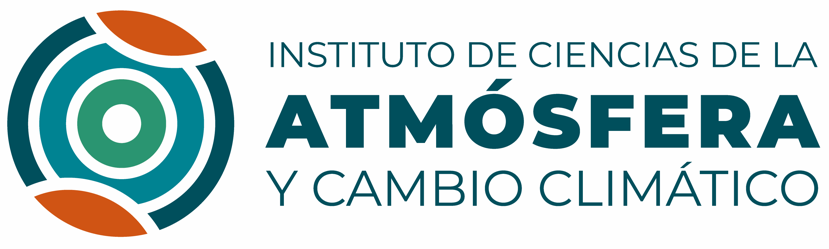 Ciudad Universitaria, Cd.Mx., a ____ de __________ de 20____.Dr. Jorge Zavala HidalgoPresidente del Consejo InternoInstituto de Ciencias de la Atmósferay Cambio ClimáticoP r e s e n t e LICENCIA (     ) COMISIÓN (     ) CON GOCE DE SUELDOPor este medio y con base en los artículos 97 b), c), 98 b) y 100) del Estatuto del Personal Académico, pongo a consideración del Consejo Interno la solicitud de:Nombre:_________________________________________________________CURP:__________________Nombramiento, categoría y nivel:______________________________________________________________Evento/Actividad:__________________________________________________________________________Título del trabajo a presentar: ________________________________________________________________Participación: _____________________________________________________________________________Lugar del Evento: __________________________________________________________________________Total de días solicitados: (          ); fecha de salida:_________________ fecha de regreso:__________________Importancia para la dependencia: _____________________________________________________________ANEXAR DOCUMENTOS QUE AVALAN LA SOLICITUD:Carta invitación (          ); Aceptación ponencia (          ); Resumen (          ); Información del evento (         )Formato Seguro de Vida *(          ); Otro:__________________________________________________________Fuente de financiamiento: Psto. Individual (          ); Psto. Grupo (          ); Otro especifíque:_________________________________________________* Vo Bo. del responsable de los recursosTítulo del Proyecto y Número: ________________________________________________________________________________________________________________________________________________________**Todo reembolso deberá contar con el archivo XMLA t e n t a m e n t eEntregar en Dirección*Entregar en Secretaría AdministrativaViáticos(     ) díasInscripciónMemoriasTransporteAéreoTransporteTerrestreOtrosPagoReembolso**________________________________________________________SolicitanteNombre y firmaResponsable de Grupo óJefe de DepartamentoNombre y firma 